PReDICTED GRADES REQUEST FORM SWITZERLAND - Certificat de Maturité Federale / Maturitätszeugnis / Attestato De MaturitàPlease complete this form electronically where possible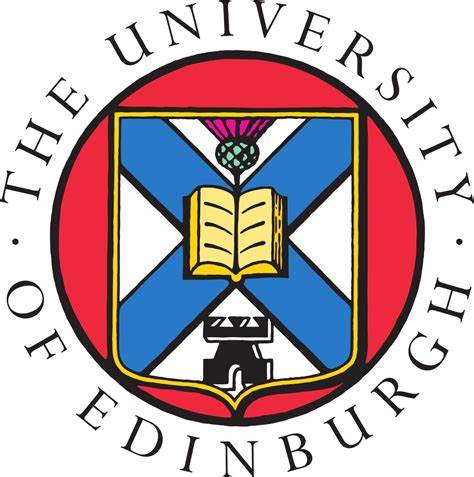 The University of EdinburghCollege of Medicine and Veterinary MedicineName of Applicant:UCAS Personal ID Number:School Name & Address:OVERALL PREDICTED GRADE (1-6)SubjectsSubjectsPredicted Grades
(1-6)Subject Subject Subject Subject Subject Subject Subject Subject Subject Subject Teacher’s Name:Teacher’s Signature:Date: